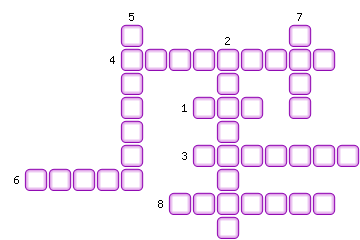 1. Лидер французских социалистов.2. Лидер партии радикалов.3. Партия, выступающая за революционное преобразование общества, восьмичасовой рабочий день.4. Партия, выступающая за защиту республиканского строя, частной собственности, отделение церкви от государства, введение прогрессивного подоходного налога.5. Капитан Генерального штаба, необоснованно осуждённый за государственную измену.6. Лидер французских социалистов.7. Писатель, выступивший в защиту А.Дрейфуса.8. Инженер, руководитель Суэцкого канала.